Prot.n. 39/2020Mantova, 26/05/2020Agli iscritti all’Ordine dei Periti 							Industriali e dei Periti Industriali Laureati							della Provincia di Mantova							Loro SediOggetto: convocazione assemblea iscritti ai sensi dell’art.7 del DLL n.382/44Caro Collega,                       a seguito del perdurare della drammatica situazione causata dall’epidemia di Covid-19 e nel rispetto delle disposizioni di contenimento del contagio, viene convocata, via Web,  per il giorno di giovedì 18 giugno 2020 alle ore 18.00 l’ assemblea degli iscritti per trattare il seguente ordine del giorno:Benvenuto e relazione del Presidente; Lettura e approvazione del bilancio consuntivo 2019 Lettura e approvazione del  bilancio preventivo 2020 Varie ed eventuali.Da lunedì 15 giugno 2020 sul sito istituzionale sarà presente il link alla piattaforma scelta per l’assemblea.AI PARTECIPANTI, CHE SI COLLEGANO DALLE ORE 18.00,  SARANNO RICONOSCIUTI  3 ( TRE ) CREDITI FORMATIVI  Spero vivamente nella Tua partecipazione e colgo l’occasione per porgere i più cordiali saluti.  Il Consigliere Segretario                                                                Il Presidente    Per.Ind.Paolo Molinari                                                           Per.Ind. Fabio Fregni                                                      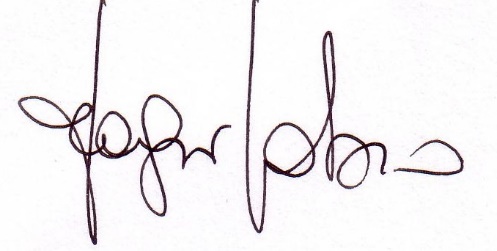 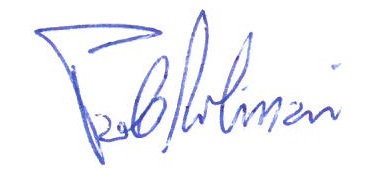 